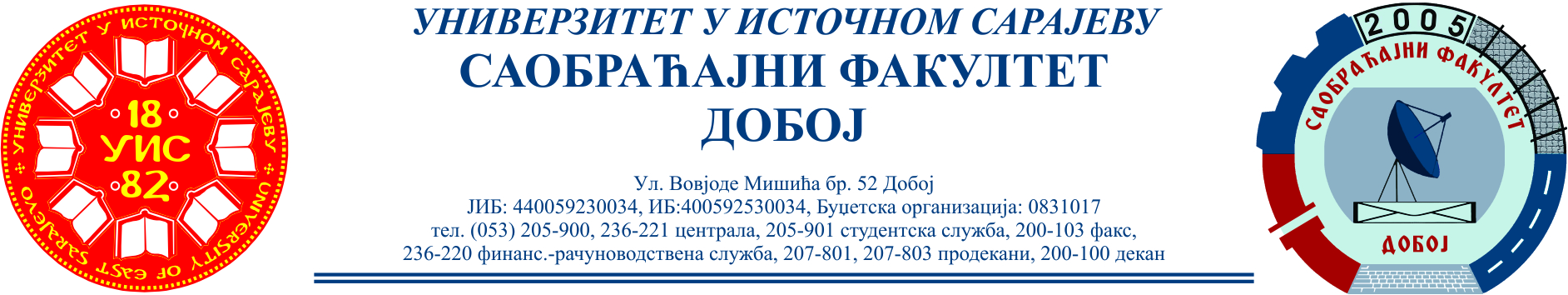 SAOBRAĆAJNI ODSIJEK	    SMJER: SVI SMJEROVI	                Školska godina: 2022/2023Predmet: TRANSPORTNA SREDSTVA I UREĐAJI RJEŠENJA ISPITNIH ZADATAKA OSMOG  ISPITNOG ROKA održanog 22.09.2023.god. ZADATAK 1: Za teretno motorno vozilo „Iveco“ 35S13, prikazano na skici, sopstvene mase 3210 [kg], i mase korisnog tereta od 5800 [kg], krećući se na horizontalnom putu, po suvom kolovozu. Vozilo ima ugrađen pogon na zadnjem mostu na kome su ugrađeni pneumatici dimenzija 7,50-20 i dubinom  šare od δ =4,5 [mm]. Pri konstantnoj brzini v=25 [m/s] razvija efektivnu snagu od Pe=90 [KS]. Stepen korisnog dejstva transmisije iznosi ηtr=0,82 , vrijednosti prenosnih odnosa mjenjačkog i glavnog prenosnika iznose: iI=5,0; visina težišta   i  Potrebno je odrediti faktor aerodinamičnosti vozila. 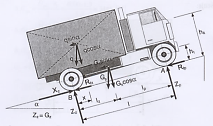 Šema sila koje djeluju na vozilo za prevoz smećaKoristeći jednačinu ravnoteže može se postaviti:  ;      ; ; Iz T. 1.3. biram f=0,0165Ukoliko se zamjeni   i  1[KS] = 0,74 [kW] slijedi→; zatim se uvrste zadane vrijednosti i dobiće se :ZADATAK 2:Teretno motorno vozilo „Iveco „35S13 ukupne mase m=5200 [kg]  kreće se po suvom kolovozu. Vozilo ima ugrađen pogon na zadnjem mostu na kome su ugrađeni pneumatici  veličine 7,5-20 sa dubinom šare od 7 [mm] i petostepeni mjenjački prenosnik. Vozilo pri  [rad/s] ostvaruje maksimalnu efektivnu snagu od Pemax=90 [KS], te koeficijente  KM=1,23; =1,78 . Vrijednosti prenosnih odnosa mjenjačkog i glavnog prenosnika iznose: iI=6,0 , iV=1, i0=4,5. Ostali podaci:   ,  KA=1,367 [Ns2m-2]. Usvojiti u prvom stepenu prenosa   .        Potrebno je odrediti mogućnost savlađivanja uspona u prvom stepenu prenosa (Rv=0). 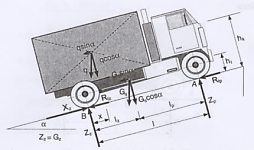 Šema sila koje djeluju na vozilo za prevoz smeća Za prvi stepen prenosa, sila na obimu pogonskih točkova je određena izrazom:Iz tabele T. 1.2. biram rd = 449±4 [mm], a iz tabele T. 1.3. usvajam f  = 0,0152; pa se dobija:   Kako sila na obimu pogonskih točkova mora da savlada sve otpore tj.:gdje je:  ,   a     dobija se: odnosno:   tj.:   →  odakle je:  U ≈ 23 [%]   ZADATAK  3. Nazivi osnovnih elemenata hidrodinamičkog mjenjača obrtnog momenta: 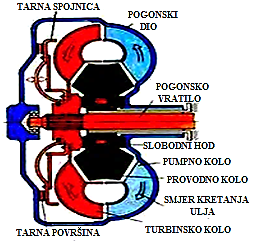         Hidrodinamički mjenjač obrtnog moment                                                                                                                                  Rješenja zadataka izradio         predmetni profesor:                                                                                                                                                                                                                                 Red.prof. dr Zdravko B. Nunić